 	Cartes de nombres ordinaux 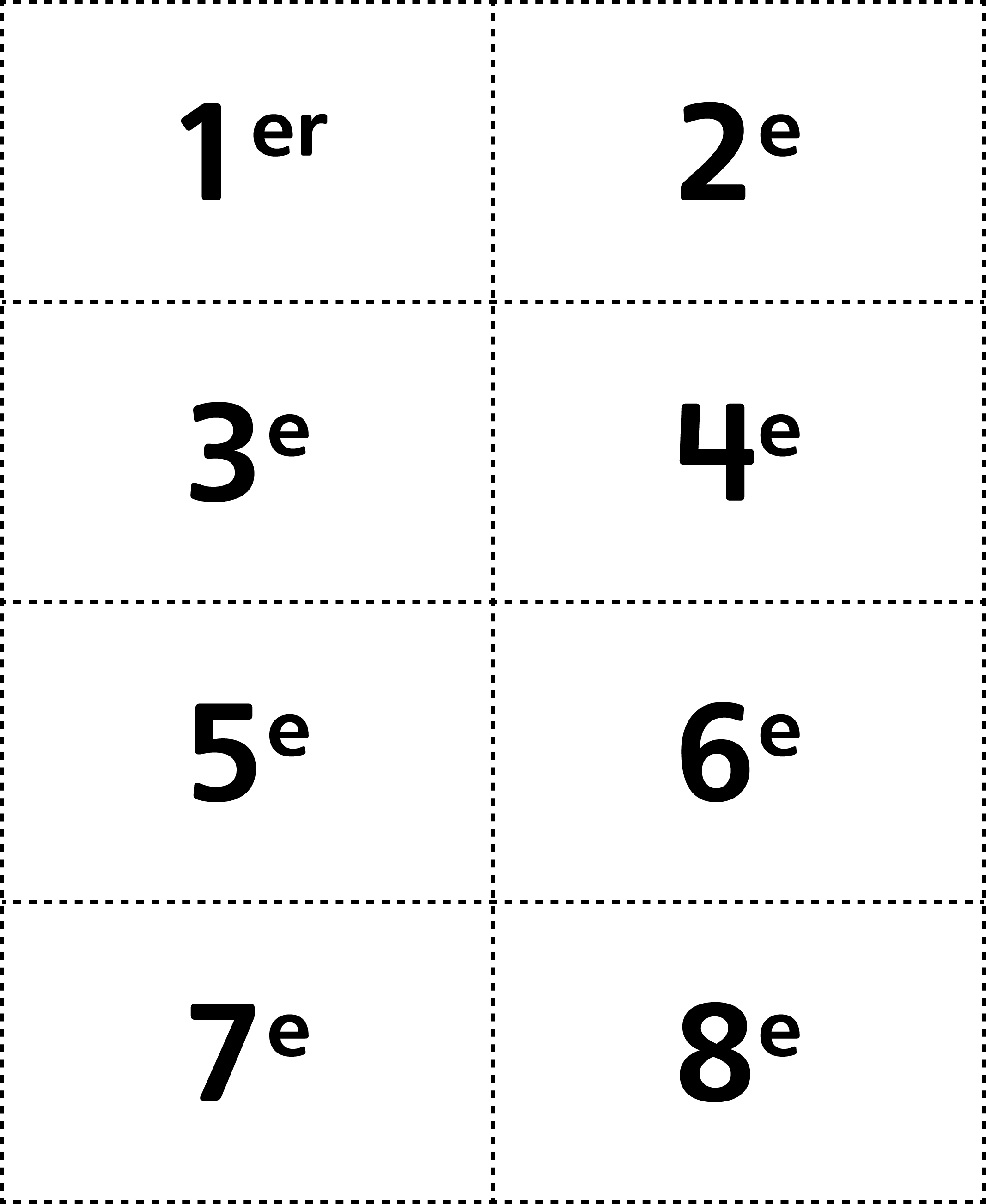 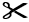  	Cartes de nombres ordinaux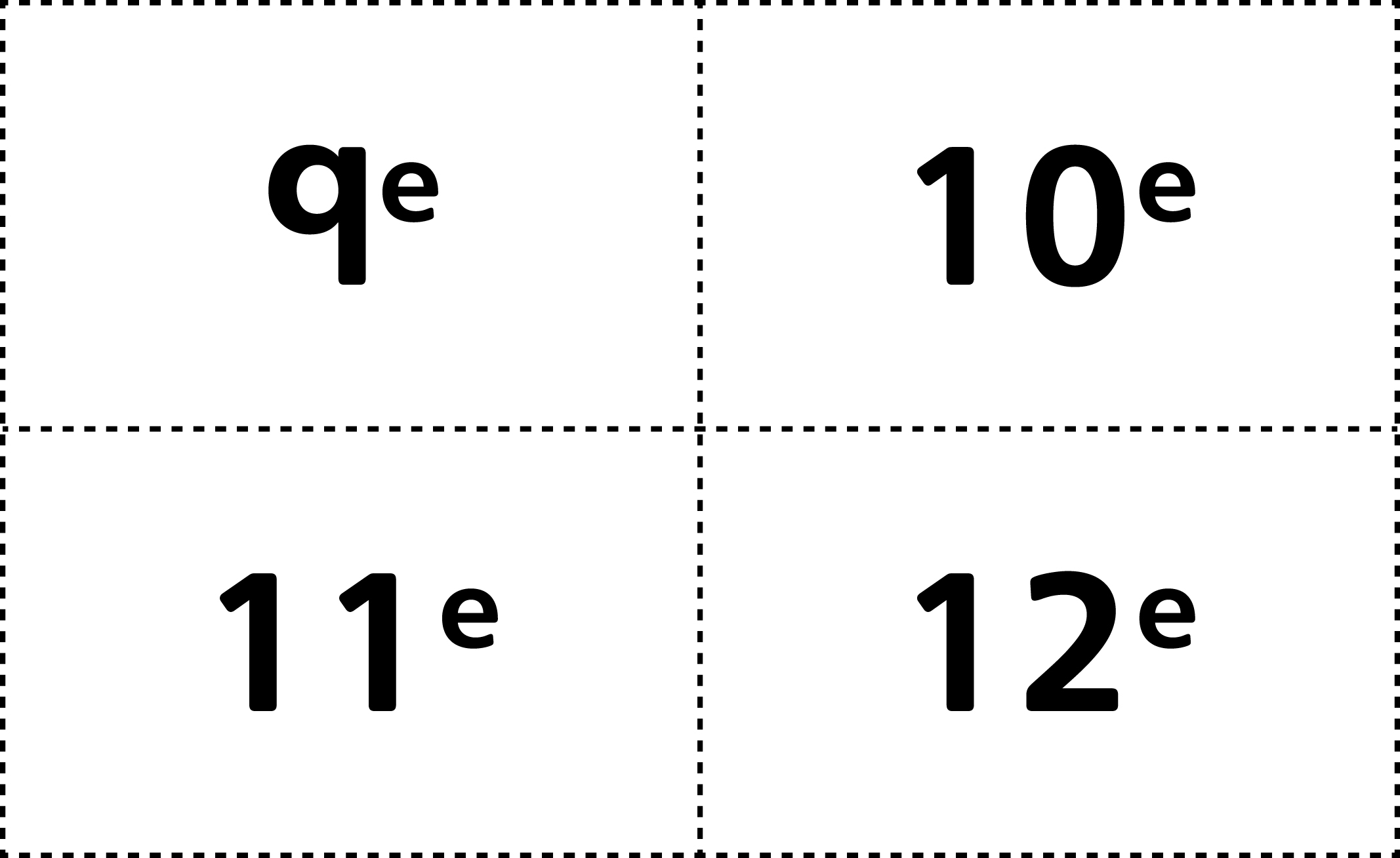 